Технологическая карта урокаПриложение:иллюстрации для урока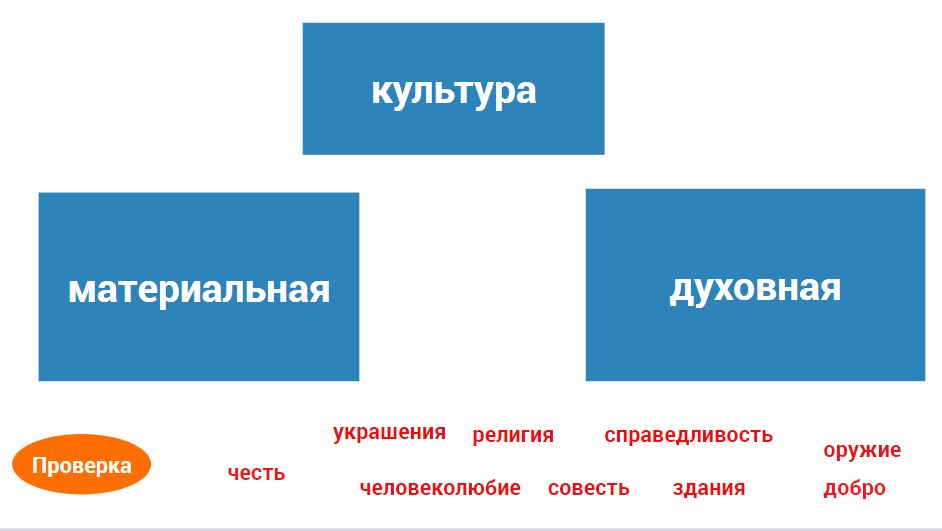 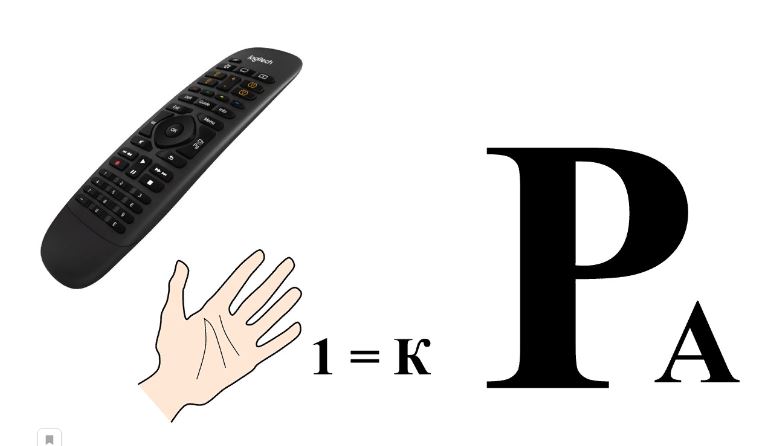 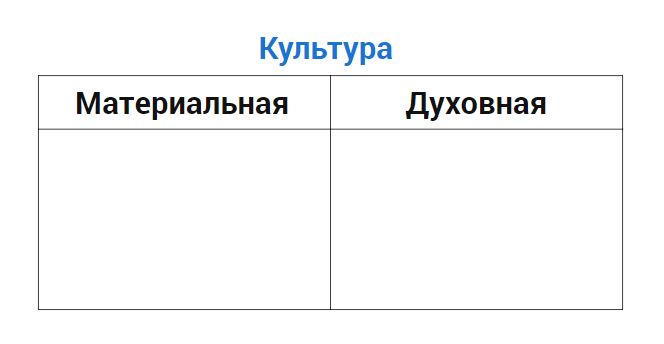 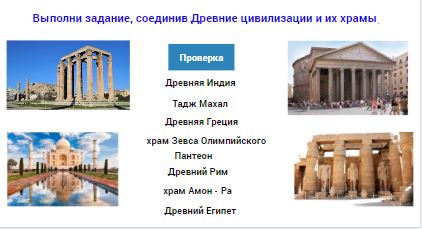 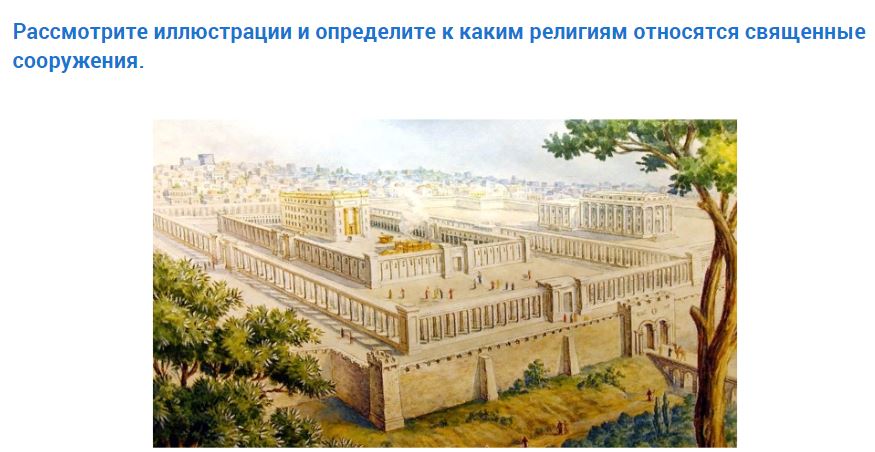 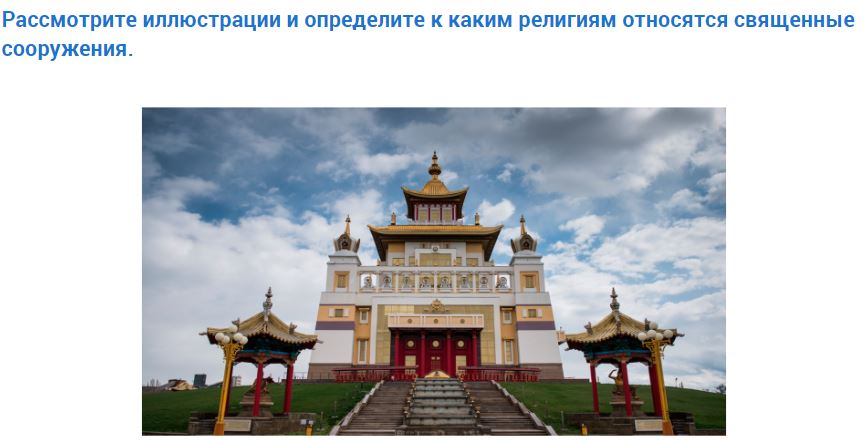 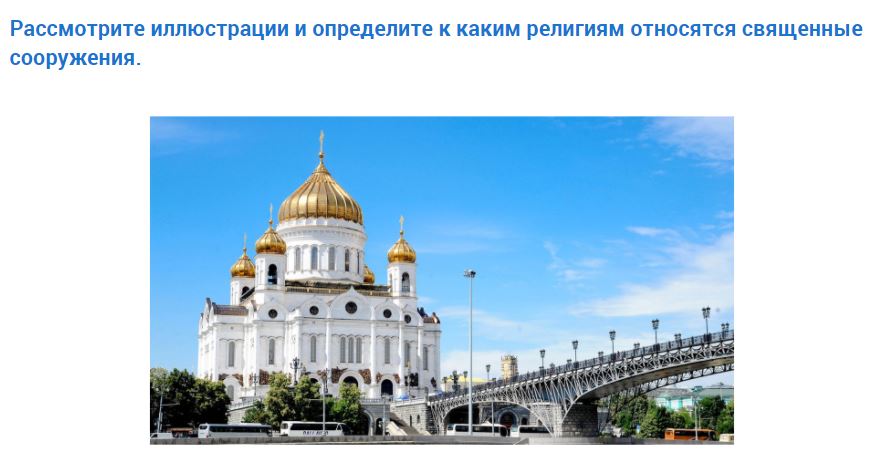 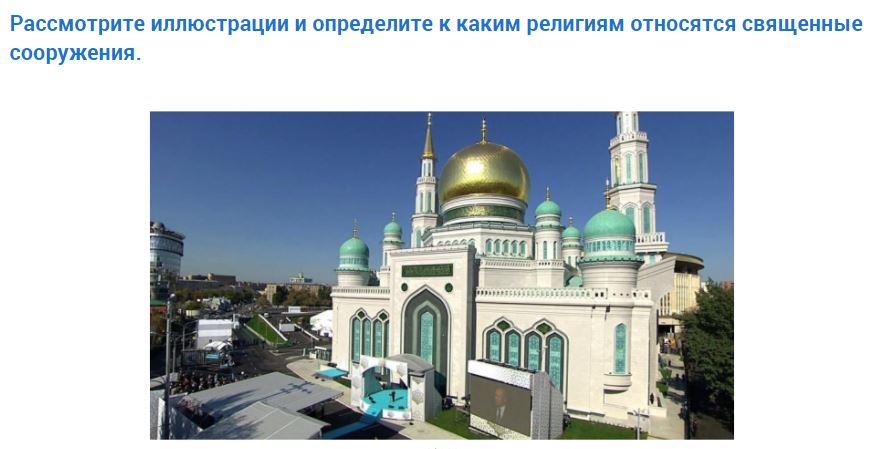 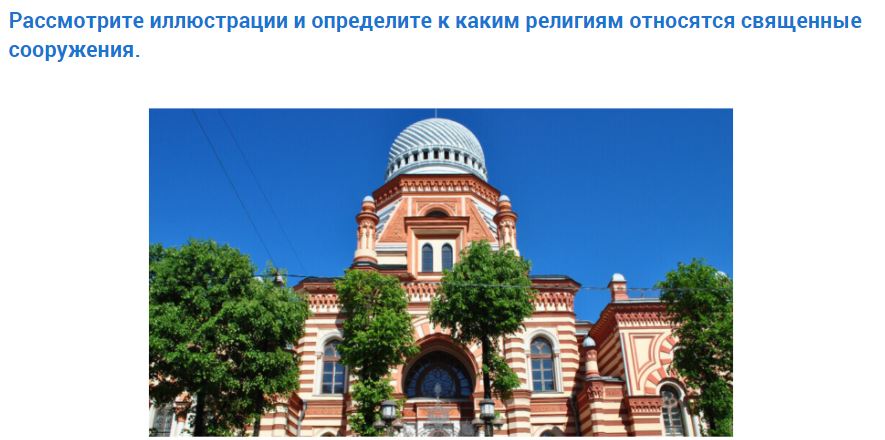 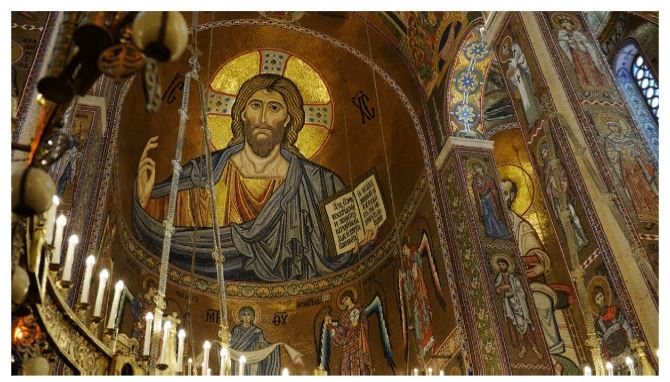 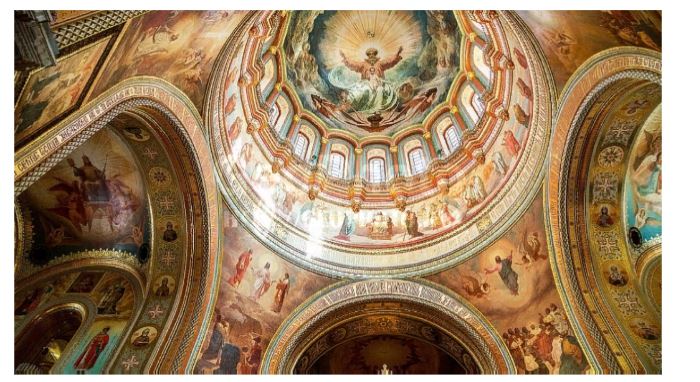 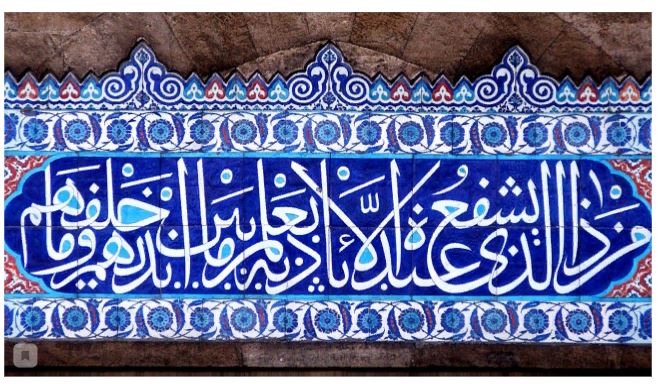 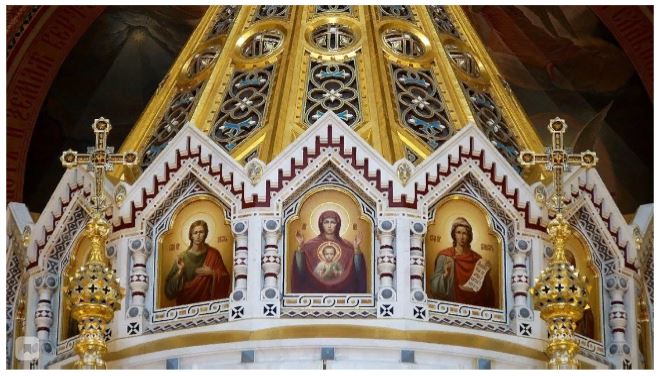 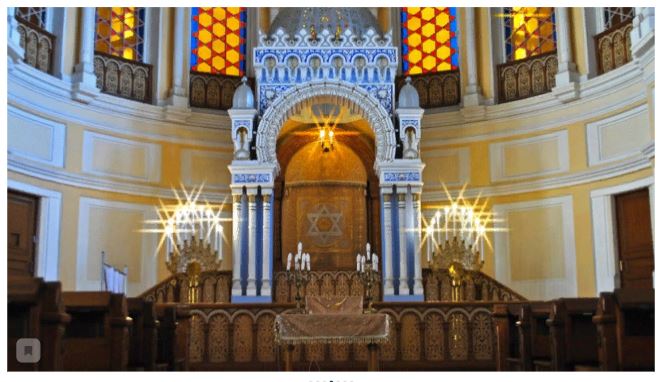 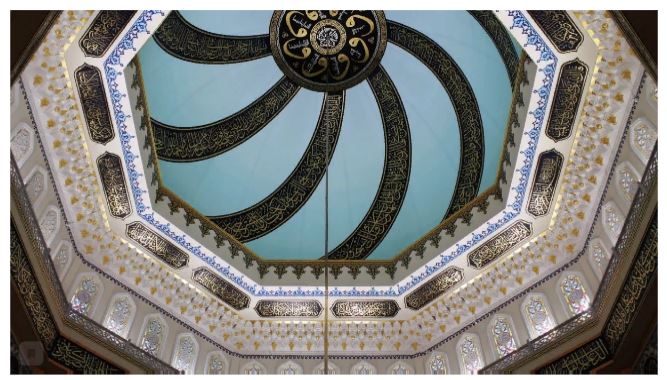 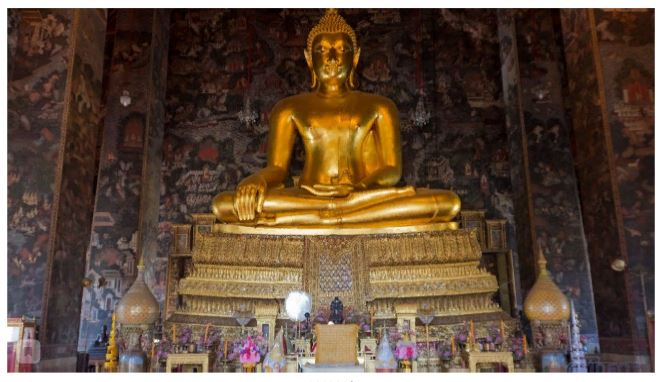 Тема«Культура и религия»«Культура и религия»«Культура и религия»«Культура и религия»«Культура и религия»«Культура и религия»«Культура и религия»Цель урокаформирование мировоззрения при знакомстве с понятиями «культура» и «религия», «православие»;развивать познавательные и творческие способности;воспитывать национальную гордость и любовь к Родине.формирование мировоззрения при знакомстве с понятиями «культура» и «религия», «православие»;развивать познавательные и творческие способности;воспитывать национальную гордость и любовь к Родине.формирование мировоззрения при знакомстве с понятиями «культура» и «религия», «православие»;развивать познавательные и творческие способности;воспитывать национальную гордость и любовь к Родине.формирование мировоззрения при знакомстве с понятиями «культура» и «религия», «православие»;развивать познавательные и творческие способности;воспитывать национальную гордость и любовь к Родине.формирование мировоззрения при знакомстве с понятиями «культура» и «религия», «православие»;развивать познавательные и творческие способности;воспитывать национальную гордость и любовь к Родине.формирование мировоззрения при знакомстве с понятиями «культура» и «религия», «православие»;развивать познавательные и творческие способности;воспитывать национальную гордость и любовь к Родине.формирование мировоззрения при знакомстве с понятиями «культура» и «религия», «православие»;развивать познавательные и творческие способности;воспитывать национальную гордость и любовь к Родине.Задачи урокаобучающиеобучающиеразвивающиеразвивающиеразвивающиевоспитательныевоспитательные- формировать представление о разнообразии культурных традиций; установить связь представлений о Родине с понятиями «культура» и «религия»-Создать условия для формирования у учащихся понятий материальные и духовные ценности;- Создать условия для формирования умения находить важное в учебном тексте.- формировать представление о разнообразии культурных традиций; установить связь представлений о Родине с понятиями «культура» и «религия»-Создать условия для формирования у учащихся понятий материальные и духовные ценности;- Создать условия для формирования умения находить важное в учебном тексте.Создать условия для развития эмоциональных чувств и качеств с помощью примеров из повседневной жизни учащихсяСоздать условия для развития эмоциональных чувств и качеств с помощью примеров из повседневной жизни учащихсяСоздать условия для развития эмоциональных чувств и качеств с помощью примеров из повседневной жизни учащихсяСоздать условия для воспитания у учащихся положительного отношения и интереса к ценностям, созданным человеком на протяжении своей историиСоздать условия для воспитания у учащихся положительного отношения и интереса к ценностям, созданным человеком на протяжении своей историиПланируемый результатформирование первоначальных представлений о культуре и религии, влиянии религии на культуру, расширить кругозор;  развитие у обучающихся речи, живого образного мышления, самостоятельности суждений; волевой сферы: осознанности поведения и самоконтроля.формирование первоначальных представлений о культуре и религии, влиянии религии на культуру, расширить кругозор;  развитие у обучающихся речи, живого образного мышления, самостоятельности суждений; волевой сферы: осознанности поведения и самоконтроля.формирование первоначальных представлений о культуре и религии, влиянии религии на культуру, расширить кругозор;  развитие у обучающихся речи, живого образного мышления, самостоятельности суждений; волевой сферы: осознанности поведения и самоконтроля.формирование первоначальных представлений о культуре и религии, влиянии религии на культуру, расширить кругозор;  развитие у обучающихся речи, живого образного мышления, самостоятельности суждений; волевой сферы: осознанности поведения и самоконтроля.формирование первоначальных представлений о культуре и религии, влиянии религии на культуру, расширить кругозор;  развитие у обучающихся речи, живого образного мышления, самостоятельности суждений; волевой сферы: осознанности поведения и самоконтроля.формирование первоначальных представлений о культуре и религии, влиянии религии на культуру, расширить кругозор;  развитие у обучающихся речи, живого образного мышления, самостоятельности суждений; волевой сферы: осознанности поведения и самоконтроля.формирование первоначальных представлений о культуре и религии, влиянии религии на культуру, расширить кругозор;  развитие у обучающихся речи, живого образного мышления, самостоятельности суждений; волевой сферы: осознанности поведения и самоконтроля.Личностный результат формирование образа мира как единого и целостного при разнообразии культур, национальностей, религий, воспитание доверия и уважения к истории и культуре; Воспитание и  нравственное самовоспитание  с позиций православной культуры формирование образа мира как единого и целостного при разнообразии культур, национальностей, религий, воспитание доверия и уважения к истории и культуре; Воспитание и  нравственное самовоспитание  с позиций православной культуры формирование образа мира как единого и целостного при разнообразии культур, национальностей, религий, воспитание доверия и уважения к истории и культуре; Воспитание и  нравственное самовоспитание  с позиций православной культуры формирование образа мира как единого и целостного при разнообразии культур, национальностей, религий, воспитание доверия и уважения к истории и культуре; Воспитание и  нравственное самовоспитание  с позиций православной культуры формирование образа мира как единого и целостного при разнообразии культур, национальностей, религий, воспитание доверия и уважения к истории и культуре; Воспитание и  нравственное самовоспитание  с позиций православной культуры формирование образа мира как единого и целостного при разнообразии культур, национальностей, религий, воспитание доверия и уважения к истории и культуре; Воспитание и  нравственное самовоспитание  с позиций православной культуры формирование образа мира как единого и целостного при разнообразии культур, национальностей, религий, воспитание доверия и уважения к истории и культуре; Воспитание и  нравственное самовоспитание  с позиций православной культурыОборудованиедоска,  компьютер,  мультимедийный проектор, рабочая тетрадь к учебнику, раздаточный материалдоска,  компьютер,  мультимедийный проектор, рабочая тетрадь к учебнику, раздаточный материалдоска,  компьютер,  мультимедийный проектор, рабочая тетрадь к учебнику, раздаточный материалдоска,  компьютер,  мультимедийный проектор, рабочая тетрадь к учебнику, раздаточный материалдоска,  компьютер,  мультимедийный проектор, рабочая тетрадь к учебнику, раздаточный материалдоска,  компьютер,  мультимедийный проектор, рабочая тетрадь к учебнику, раздаточный материалдоска,  компьютер,  мультимедийный проектор, рабочая тетрадь к учебнику, раздаточный материалТип урокакомбинированныйкомбинированныйкомбинированныйкомбинированныйкомбинированныйкомбинированныйкомбинированныйПредыдущая тема: «Россия – наша Родина  »Предыдущая тема: «Россия – наша Родина  »Предыдущая тема: «Россия – наша Родина  »Предыдущая тема: «Россия – наша Родина  »Предыдущая тема: «Россия – наша Родина  »Предыдущая тема: «Россия – наша Родина  »Предыдущая тема: «Россия – наша Родина  »Предыдущая тема: «Россия – наша Родина  »Этапы урока: учебная деятельность  и
ключевые вопросы
(распределение времени)Этапы урока: учебная деятельность  и
ключевые вопросы
(распределение времени)Деятельность учителяДеятельность учителяДеятельность обучающихся/
ожидаемые реакции или ответыИспользуемые формы, способы, метод. приемыИспользуемые формы, способы, метод. приемыОжидаемые результатыI этап Организационный I этап Организационный - проверить готовность к уроку;- распределить ребят по группам;- проверить готовность к уроку;- распределить ребят по группам;- выполняем разминку;- рассаживаются в группынастроить на работуII этап Актуализация знаний Тестовое заданиеЧто означает слово "религия" в переводе с латинского языка?Укажите один или несколько правильных вариантов ответа:СоединятьЖертвоватьСвязыватьВеритьПросмотр видеоролика, снятого к году культуры в России.2. Определение темы и целей урока Прием выбери тему из предложенных вариантов- «Русская литература»«Ценности русского народа»Нравственный выбор человека«Культура и религия»-Какие кадры из видеоролика иллюстрируют правильный ответ? Что в видеоролике относится к культуре, а что к религии?Подумайте, что вы хотите узнать сегодня на уроке? Формулирование  личностной цели обучающимися.III этапИзучение нового материала. Работа в группах Добывание (сообщение и приятие) нового знанияРебус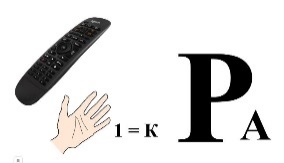 Что такое культура?Какие бывают ценности?Что значит материальная культура?Что значит духовная культура?Прочитайте определение в учебнике на стр. 10Заполните таблицу, используя материал учебникаПримеры запишите в таблицу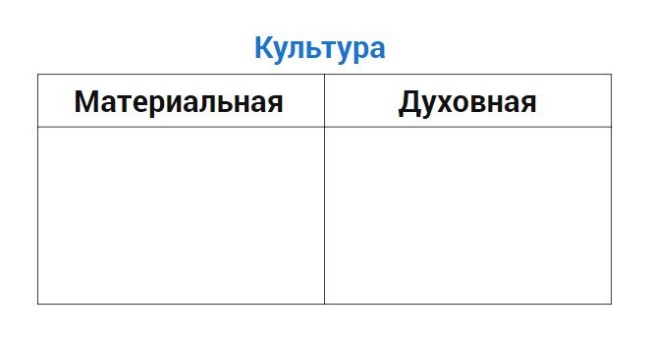 Проверка на электронной доске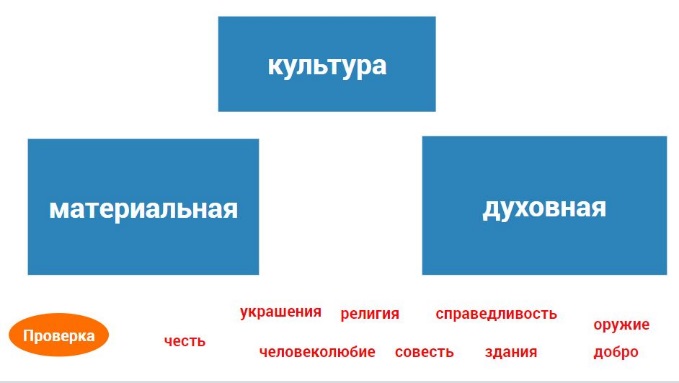 II этап Актуализация знаний Тестовое заданиеЧто означает слово "религия" в переводе с латинского языка?Укажите один или несколько правильных вариантов ответа:СоединятьЖертвоватьСвязыватьВеритьПросмотр видеоролика, снятого к году культуры в России.2. Определение темы и целей урока Прием выбери тему из предложенных вариантов- «Русская литература»«Ценности русского народа»Нравственный выбор человека«Культура и религия»-Какие кадры из видеоролика иллюстрируют правильный ответ? Что в видеоролике относится к культуре, а что к религии?Подумайте, что вы хотите узнать сегодня на уроке? Формулирование  личностной цели обучающимися.III этапИзучение нового материала. Работа в группах Добывание (сообщение и приятие) нового знанияРебусЧто такое культура?Какие бывают ценности?Что значит материальная культура?Что значит духовная культура?Прочитайте определение в учебнике на стр. 10Заполните таблицу, используя материал учебникаПримеры запишите в таблицуПроверка на электронной доске-задает наводящие вопросы для определения темы урока- помочь в случае необходимости- координирует  - Корректирует ответы обучающихсяПомощь в нахождении нужного материалаЗадает наводящие вопросы для более точного ответа обучающихся учитель предлагает учащимся поразмышлять в группах-задает наводящие вопросы для определения темы урока- помочь в случае необходимости- координирует  - Корректирует ответы обучающихсяПомощь в нахождении нужного материалаЗадает наводящие вопросы для более точного ответа обучающихся учитель предлагает учащимся поразмышлять в группах- работают в парах, обсуждают и выбирают правильный вариант- Высказывают своё мнение, определяют тему урока, участвуют в целеполаганииСамостоятельная работа с текстом в учебникеСверяют свои ответы с ответами на электронной доске. Приводят примеры- совместное обсуждение, доказывают свой выбор- самостоятельный выбор темыОтгадывание ребусаЗаполнение таблицыРабота на электронной доске- самостоятельный выбор темыОтгадывание ребусаЗаполнение таблицыРабота на электронной доскеВключить обучающихся в мыслительную деятельность- осознание того, что возможно не у всех ребят получится собрать слово- Осознание и планирование своей деятельности на уроке.Развитие умения анализировать, делать выводы, самостоятельно получать новые знания.Развитие умения анализировать, делать выводы, доказывать свою точку зрения. 4 этап. Первичное закрепление. Работа в группеИнтерактивное задание Многие памятники материальной и духовной культуры возникли в связи с религией, они необходимы для ее существования. Как называется место необходимое в каждой религии для совершения ритуалов?Рассмотрите иллюстраций на диалоговой панели и определите к каким религиям относятся священные сооружения.Прочитайте в учебнике на стр. 11 третий абзац. Ответьте на вопросыГлавное святилище иудеев?Откуда мы знаем о его существовании?Какие древние священные сооружения можно встретить в Азии, на Ближнем Востоке и Северной Африке?Какие храмы, священные сооружения можно встретить в современном мире?Запись слов  в тетради.  Культура, причины, религия. Истоки русской культуры – в православной религии. Рассмотрите иллюстрации внутреннего убранства священных сооружений. Какие виды искусств использовали мастера? (живопись, мозайка, иконы, фрески, каллиграфия, скульптура)Посещения сайта Государственного музея изобразительных искусств имени А.С. Пушкина. После просмотра ответить на вопросы-На какой экскурсии ученики 4 класса могут увидеть скульптуру Зевса?-О чем узнают ребята?-Что входит в понятие культура поведения?Просмотр выпуска Ералаш «Давайте говорить друг другу комплименты»-Что вас развеселило после просмотра видео?-Можно ли назвать ребят культурными?-Как должен вести себя культурный человек?Поработайте в группе и определите правила поведения в школе 4 этап. Первичное закрепление. Работа в группеИнтерактивное задание Многие памятники материальной и духовной культуры возникли в связи с религией, они необходимы для ее существования. Как называется место необходимое в каждой религии для совершения ритуалов?Рассмотрите иллюстраций на диалоговой панели и определите к каким религиям относятся священные сооружения.Прочитайте в учебнике на стр. 11 третий абзац. Ответьте на вопросыГлавное святилище иудеев?Откуда мы знаем о его существовании?Какие древние священные сооружения можно встретить в Азии, на Ближнем Востоке и Северной Африке?Какие храмы, священные сооружения можно встретить в современном мире?Запись слов  в тетради.  Культура, причины, религия. Истоки русской культуры – в православной религии. Рассмотрите иллюстрации внутреннего убранства священных сооружений. Какие виды искусств использовали мастера? (живопись, мозайка, иконы, фрески, каллиграфия, скульптура)Посещения сайта Государственного музея изобразительных искусств имени А.С. Пушкина. После просмотра ответить на вопросы-На какой экскурсии ученики 4 класса могут увидеть скульптуру Зевса?-О чем узнают ребята?-Что входит в понятие культура поведения?Просмотр выпуска Ералаш «Давайте говорить друг другу комплименты»-Что вас развеселило после просмотра видео?-Можно ли назвать ребят культурными?-Как должен вести себя культурный человек?Поработайте в группе и определите правила поведения в школе- координируетКорректирует ответы- учитель предлагает записать слова в тетрадьУчитель предлагает найти значения слов в словареЗадает вопросы перед просмотром сайта музеяУчитель задает вопрос- координируетКорректирует ответы- учитель предлагает записать слова в тетрадьУчитель предлагает найти значения слов в словареЗадает вопросы перед просмотром сайта музеяУчитель задает вопрос- выполнение заданий. - дети слушают выступающихИсследовательская работаВыборочное чтение текста. Работа со словаремПросматривают ссылку и отвечают на вопросыРабота в группеИнтерактивное заданиеРабота с текстомСамостоятельная подготовкаСловарная работаПосещение сайта музея изобразительных искусствСоздание правил поведенияИнтерактивное заданиеРабота с текстомСамостоятельная подготовкаСловарная работаПосещение сайта музея изобразительных искусствСоздание правил поведения- осознание полученной информации и умение ее использоватьРазвитие умения анализировать, делать выводы, доказывать свою точку зрения.- умение правильно донести информациюРасширение кругозора  и словарного запаса обучающихсяВоспитание у у обучающихся положительного отношения и интереса к ценностям, созданным человеком5 этап. Домашнее задание Учебник стр. 6-7, читать, ответить на вопросы; работа в рабочей тетради5 этап. Домашнее задание Учебник стр. 6-7, читать, ответить на вопросы; работа в рабочей тетрадиКомментарии по выполнению домашнего задания.Комментарии по выполнению домашнего задания.Записывают домашнее задание в дневник.Закрепление знаний полученных на уроке.6 этап. Итог. Работа в группе Итак, наш урок подходит к концу. Давайте подведем итоги. -Что такое культура?Приведите примеры материальной и духовной культуры.Объясните, как религия влияет на культуру?Составьте 3-4 предложения по теме урока, используя слова и словосочетания «Вера в бога», «опыт поколений», «религия», «культура», «Родина»Рефлексия.Продолжи предложения:Сегодня на уроке я узнал…Я умею…Было трудно…Было интересно…Спасибо за урок6 этап. Итог. Работа в группе Итак, наш урок подходит к концу. Давайте подведем итоги. -Что такое культура?Приведите примеры материальной и духовной культуры.Объясните, как религия влияет на культуру?Составьте 3-4 предложения по теме урока, используя слова и словосочетания «Вера в бога», «опыт поколений», «религия», «культура», «Родина»Рефлексия.Продолжи предложения:Сегодня на уроке я узнал…Я умею…Было трудно…Было интересно…Спасибо за урокОбобщение полученных знаний- учитель предлагает детям, составить предложения, используя слова для выбора- Удалось ли достичь целей урока?Обсуждают в группе и высказывают мнение вслух.Обобщение полученных знаний- учитель предлагает детям, составить предложения, используя слова для выбора- Удалось ли достичь целей урока?Обсуждают в группе и высказывают мнение вслух.Отвечают на вопросы- несколько ребят от группы выступаютДают оценку собственной деятельности и работы группы на уроке. Высказывают своё мнение.Метод интервьюСоставление предложенийМетод интервьюСоставление предложенийУмение правильно сформулировать ответы на вопросыУмение анализировать и оценивать свою деятельность и работу группы по достижению цели.